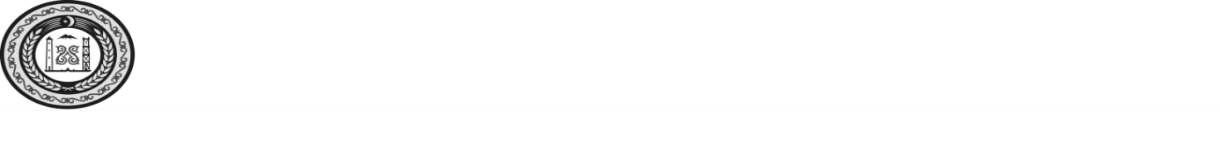 СОВЕТ ДЕПУТАТОВ КУРЧАЛОЕВСКОГО МУНИЦИПАЛЬНОГО РАЙОНА ЧЕЧЕНСКОЙ РЕСПУБЛИКИ(Совет депутатов Курчалоевского муниципального района)НОХЧИЙН РЕСПУБЛИКИН КУРЧАЛОЙ МУНИЦИПАЛЬНИ К1ОШТАН ДЕПУТАТИЙН КХЕТАШО(Курчалой муниципальни к1оштан депутатийн кхеташо)РЕШЕНИЕ01 июня 2020 года                                                                                      № 169/50-3г. КурчалойО представлении сведений о доходах, об имуществе и обязательствах имущественного характера за отчетный период с 1 января по 31 декабря 2019 годаВ связи с реализацией на территории Российской Федерации комплекса ограничительных и иных мероприятий, направленных на обеспечение санитарно-эпидемиологического благополучия населения в связи с распространением новой коронавирусной инфекции (COVID-19) и на основании Указа Президента Российской Федерации от 17 апреля 2020 года №272 «О представлении сведений о доходах, расходах, об имуществе и обязательствах имущественного характера за отчетный период с 1 января по 31 декабря 2019 года», руководствуясь Уставом Курчалоевского муниципального района, Совет депутатов Курчалоевского муниципального района р е ш и л:Установить, что сведения о доходах, об имуществе и обязательствах имущественного характера за отчетный период с 1 января по 31 декабря 2019 года, срок подачи которых предусмотрен законодательством Российской Федерации, законодательством Чеченской Республики и муниципальными правовыми актами муниципального образования «Курчалоевский муниципальный район», представляются муниципальными служащими органов местного самоуправления муниципального образования «Курчалоевский муниципальный район» до 1 августа 2020 года включительно.Настоящее решение подлежит опубликованию на официальном сайте администрации Курчалоевского муниципального района в информационно-телекоммуникационной сети Интернет www.admin-kmr.org.Настоящее решение вступает в силу со дня его официального опубликования (обнародования).Глава Курчалоевскогомуниципального района                                                                        А.Ш. ВитиговФИНАНСОВО-ЭКОНОМИЧЕСКОЕ ОБОСНОВАНИЕк проекту постановления «О представлении сведений о доходах, об имуществе и обязательствах имущественного характера за отчетный периодс 1 января по 31 декабря 2019 г.».Принятие проекта не потребует дополнительных денежных расходов, осуществляемых за счет средств местного бюджета.ПЕРЕЧЕНЬ НОРМАТИВНЫХ ПРАВОВЫХ АКТОВ, ПОДЛЕЖАЩИХ ИЗДАНИЮ (КОРРЕКТИРОВКЕ)принятие проекта «О представлении сведений о доходах, об имуществе и обязательствах имущественного характера за отчетный период с 1 января по 31 декабря 2019 г.» не потребует принятия, отмены или изменения других муниципальных нормативных правовых актов Совета депутатов Курчалоевского муниципального района.